Durante las cinco ruedas vimos fuertes caídas por efecto de las ventas masivas en todo el mundo.El cierre del viernes muestra importante recuperación de precios.TRAN cierra en $ 16,30 con baja de -17.47% en la semana.PAMP queda en $ 34,35 bajando el -6.66% respecto del cierre anterior y en N.Y. cierra en us$ 9.37 abajo el -9.38%.EDN termina la semana en $ 14,35 con baja de -19.38% en la semana y en N.Y. queda en us$ 3,21 perdiendo el -17.69% en la semana.Por último, CEPU cierra en $ 19,90 con baja de -6.57%, en N.Y. queda en us$ 2.26 bajando el -8.50%.Estamos vendidos en estos activos desde fines de enero o principio de febrero.EVOLUCION DE LOS ACTIVOS EN LA SEMANA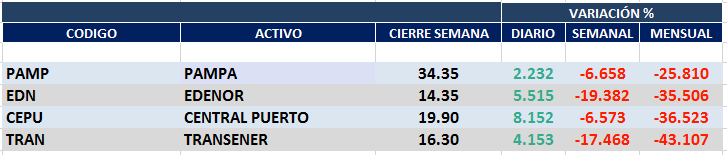 PAMPA (Cierre al 20/03/2020 $ 34,35)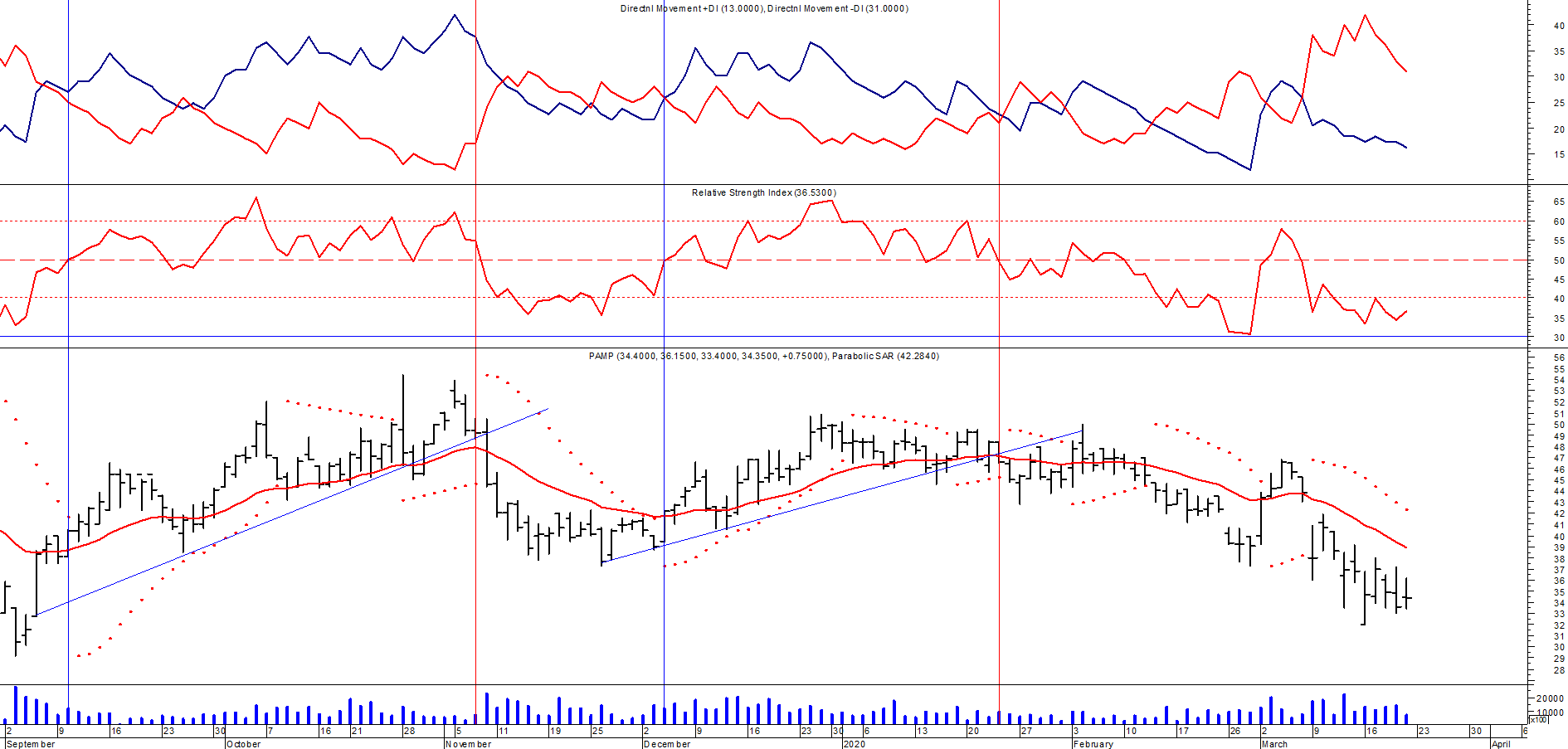 EDENOR (Cierre al 20/03/2020 $ 14,35)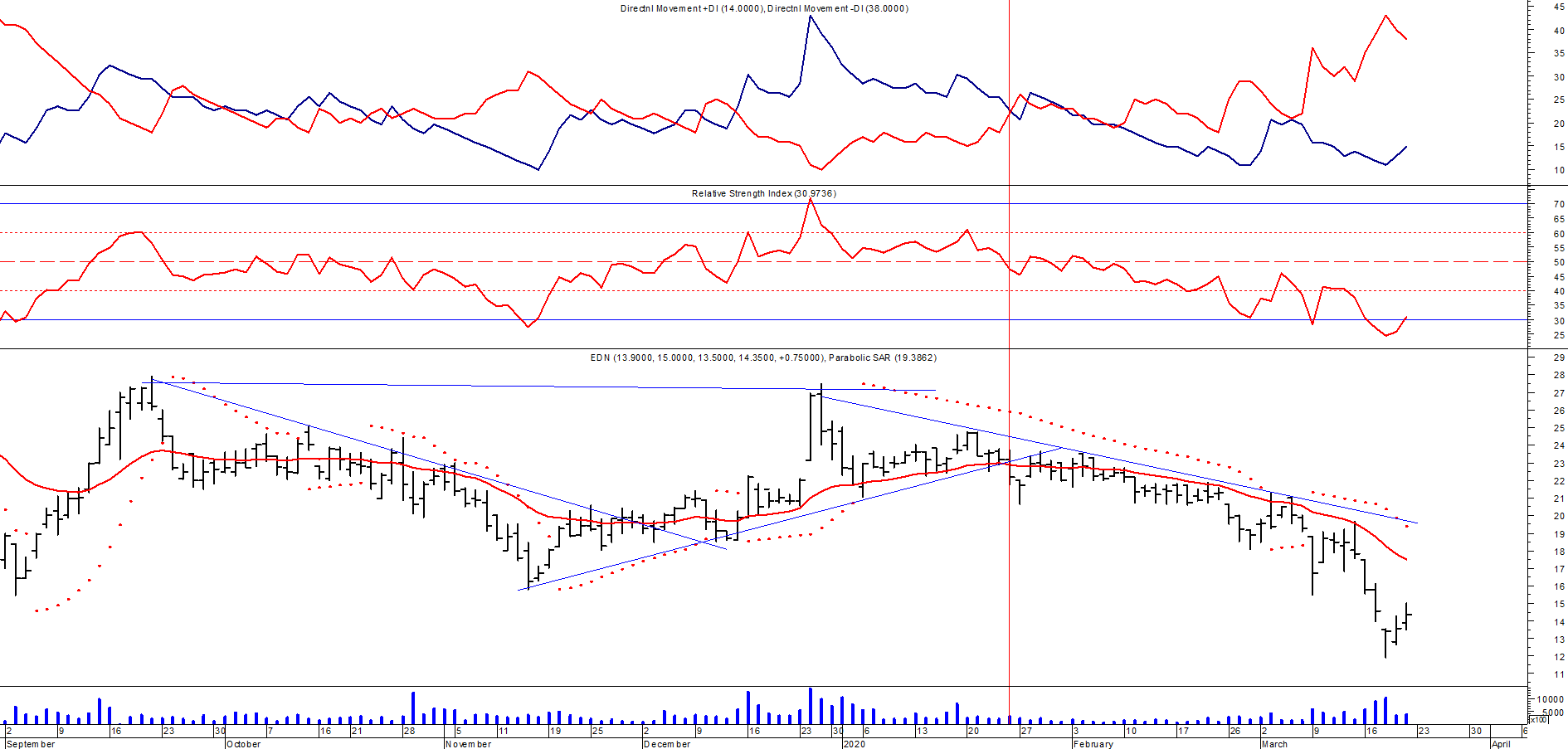 Señal de compra el 15/08/2018 en $ 44,00.Señal de venta el 20/02/2019 en $ 53,00.Señal de compra el 18/12/2019 en $ 21,00.Señal de venta el 24/01 en $ 22,50.TRAN (Cierre al 20/03/2020 $ 16,30)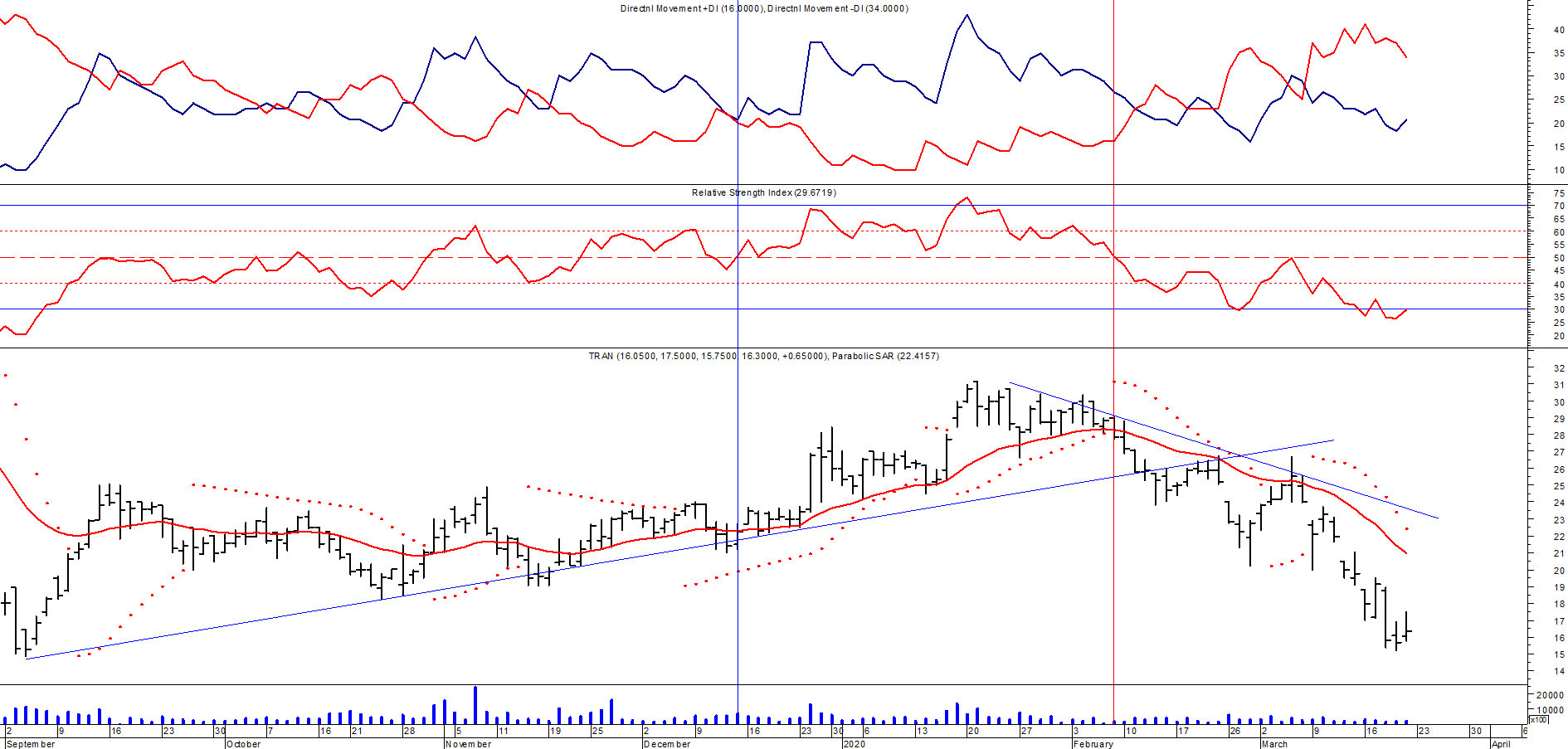 Señal de compra el 03/05 en $ 36,00.Señal de venta el 12/08 en $ 24,00.Señal de venta el 7/02 en $ 28,00.